School Advisory Council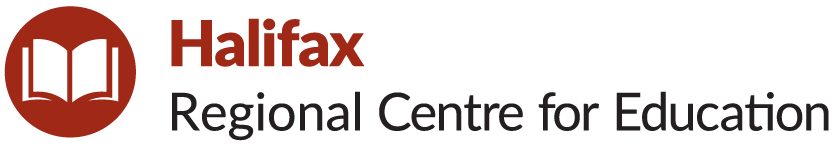 Annual Report – June 2023Statements of Revenues and Expenditures:Please return to School Supervisor by Monday, June 22, 2023. Thank you.SchoolSt. Margaret’s Elementary SchoolPlease list SAC members including names, membership type (i.e., parent, community member, staff), and role (i.e., Chair, Vice Chair).Throughout the year via alerts and newsletters we tried to recruit an entire SAC as many of the parents from last year moved on or could not continue due to serving 3 terms.Until May I had not yet had any volunteers willing to contribute to an SAC committee. I am well on my way to recruiting a new membership and have 3 parents willing to start in September.Please describe a summary of work undertaken by the SAC to improve student achievement and school performance.N/APlease list any significant milestones and success stories that the SAC would like to highlight.N/APlease describe any related sub-committee work undertaken by SAC members (e.g., School Options Committee).N/AExpenditures supporting the school improvement plan (e.g., providing resources to support math and literacy instruction).UFLI Manuals for all teachers P-3 Supporting the P-3 Phonemic and Phonics Instruction $600Chromebooks for portables $4297.00Expenditures supporting policy development and implementation (e.g., supporting and promoting new policies).N/AExpenditures covering operational expenses; up to 20 per cent of provincial SAC funding may be used as operational expenses, if necessary, to encourage and support member participation).N/A